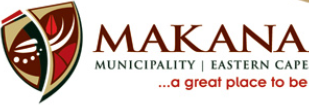 TENDER OPENING REGISTERTENDER NO		: 12/2015TENDER DESCRIPTION	: Fencing of the Egazini Heritage SiteCLOSING DATE		: 17 September 2015TIME			: 12h00NONAME OF COMPANYAMOUNT 1.Hedraweb InvestmentR 268 263.002.Masake EnterprisesR 628 026.00 3.Lithemba BuildingR 409 830.004.Distictive TradingR 403 434.675.Spencers WorkshopR 340 000.006.Simairo TradingR 331 680.007.PPSA ConstructionR 387 100.008.Siya Green VillageR 392 000.009.Avethandwa BuildingR 620 000.0010.Ndyebo ConstructionR 387 751.7011.Xopu ConstructionR 436 970.00 